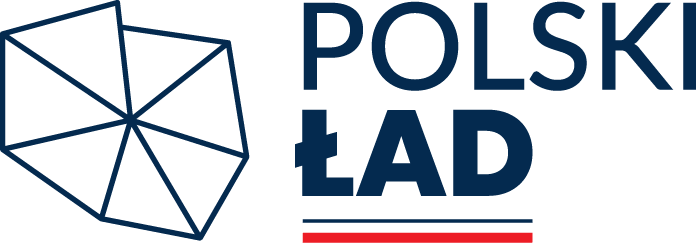 Załącznik nr 1 do SWZWykonawca:………………………………………………..……..…………………………...………………………………….........................................................(pełna nazwa/firma, adres, w zależności od podmiotu:NIP/PESEL, KRS/CEiDG) reprezentowany przez:…………………………………………………………(imię, nazwisko, stanowisko/podstawa do reprezentacji)OFERTA w postępowaniu o udzielenie zamówienia publicznego prowadzonym w trybie podstawowym bez przeprowadzenia negocjacji pn.: „Rozbudowa mechaniczno-biologicznej oczyszczalni ścieków w Baranowie wraz z modernizacją istniejących przepompowni ścieków”Oferujemy wykonanie przedmiotu zamówienia za następującą cenę ofertową brutto:Wartość oferty brutto wynosi: ………………………………………………………………….. złSłownie wartość brutto : ……………………………………………………............……………    ...................................................................................................................................... złotychOferujemy okres gwarancji wynoszący ………………… lata/lat.(Wykonawca ma do wyboru następujące okresy gwarancji:okres gwarancji wynoszący 3 lata,okres gwarancji wynoszący 4 lata,okres gwarancji wynoszący 5 lat.Uwaga: Oferowany okres gwarancji nie może być krótszy niż 3 lata i dłuższy niż 5 lat. Wykonawca poda okres gwarancji w pełnych latach.)Oferujemy wykonanie przedmiotu zamówienia w terminie 27 miesięcy od dnia podpisania umowy.Podwykonawcom zamierzamy powierzyć wykonanie następujących części zamówienia 
(o ile są znani)………………………………… będzie realizowana przez firmę ………….…………………………………………..,  (należy podać nazwę części zamówienia)				(należy podać nazwę firmy Podwykonawcy)………………………………… będzie realizowana przez firmę …….………………………………………………. . (należy podać nazwę części zamówienia)				(należy podać nazwę firmy Podwykonawcy)Rodzaj wykonawcy:Oświadczamy, że zapoznaliśmy się z treścią specyfikacji warunków zamówienia oraz projektem umowy i nie wnosimy do niej zastrzeżeń oraz przyjmujemy warunki w niej zawarte. W przypadku przyznania nam zamówienia zobowiązujemy się do zawarcia umowy 
w miejscu i terminie wskazanym przez Zamawiającego.Oświadczam, że wypełniłem obowiązki informacyjne przewidziane w art. 13 lub art. 14 RODO wobec osób fizycznych, od których dane osobowe bezpośrednio lub pośrednio pozyskałem w celu ubiegania się o udzielenie zamówienia publicznego w niniejszym postępowaniu.Korespondencję w sprawie przedmiotowego zamówienia proszę kierować na: ……..............................................................................................…………………………….. 				(podać adres i osobę do kontaktu)tel.: ……………………………., faks: …………………………..,  e-mail: ……………………………………………………….adres skrzynki ePuap: ………………………………………………………………Do oferty załączamy następujące dokumenty:.........................................................................................................................................................................................................................................................................................................................................................................................................................................Lp.Rodzaj WykonawcyNależy wpisać znak X 
w odpowiednią rubrykę1Mikroprzedsiębiorstwo (przedsiębiorstwo, które zatrudnia mniej niż 10 osób i którego roczny obrót lub roczna suma bilansowa nie przekracza 2 milionów EUR)2Małe przedsiębiorstwo (przedsiębiorstwo, które zatrudnia mniej niż 50 osób i którego roczny obrót lub roczna suma bilansowa nie przekracza 10 milionów EUR)3Średnie przedsiębiorstwo (przedsiębiorstwo, które nie jest mikroprzedsiębiorstwem ani małym przedsiębiorstwem i które zatrudnia mniej niż 250 osób i którego roczny obrót nie przekracza 50 milionów EUR lub roczna suma bilansowa nie przekracza 43 milionów EUR)4Jednoosobowa działalność gospodarcza5Osoba fizyczna nieprowadząca działalności gospodarczej6Inny rodzaj